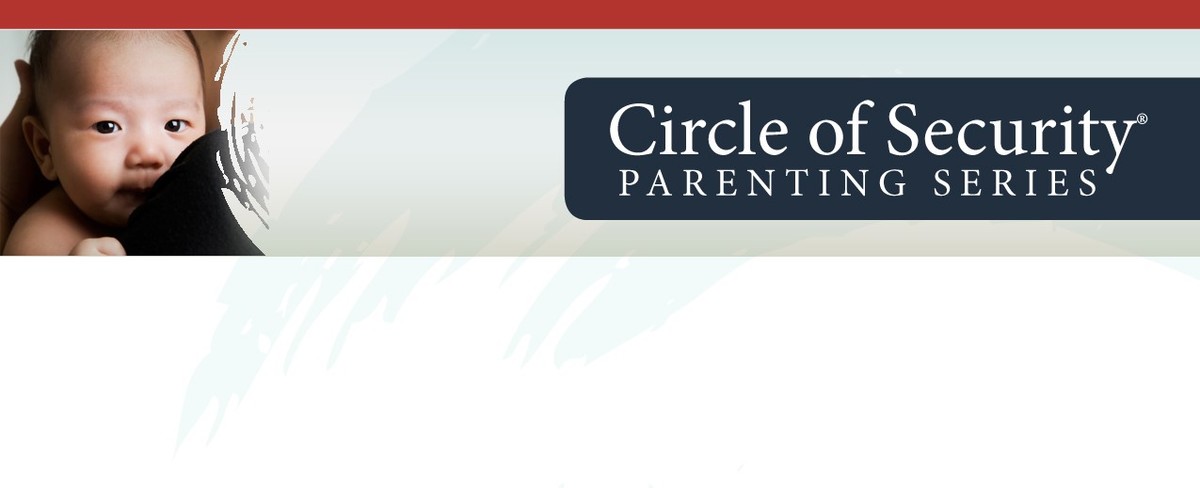 Rjukan helsestasjon kan nå tilby COS-P kurs til foreldre.Kveldskurs avholdes vår og høst.Kurset er GRATISKursKurset er etter modell av COS-P Circle of Security parenting (trygghetssirkelen). Det tas utgangspunkt i hvordan en kan forstå barn og ungdommers signaler og behov. Hovedfokuset er hvordan en som voksen kan møte barn og ungdommers behov på en god og tydelig måte. Kurset har til hensikt å gjøre oss mer bevisst på egne holdninger, følelser og handlinger i samspillet med våre barn og ungdom.Kursholdere er godkjente COS-P veiledere                                          Beate Lie, Inger Grethe Hvammen, Elisabeth Delos Santos,              Louise Sørensen og Ingebjørg Drivarbekk-ÅmotVi ser fram til å møte deg!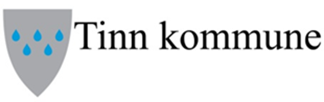 